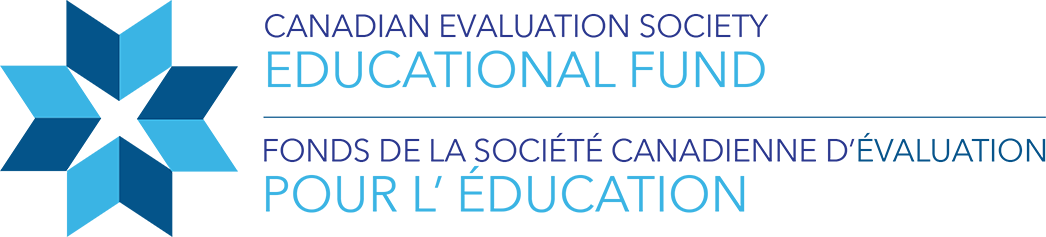 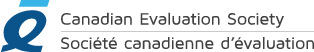 Prix étudiant(e) et évaluateur(trice) émergent(e) pour l’avancement des connaissances en matière d’évaluation (SEEK) Formulaire de demandeVous devez remplir entièrement ce formulaire de demande avant de le soumettre. Une demande incomplète ou remise après la date limite ne sera pas considérée. Les renseignements personnels recueillis dans ce formulaire sont destinés exclusivement à l’usage du programme SEEK et seront communiqués uniquement aux membres du Comité de sélection, et les conseils d’administration du SCÉ et FSCÉÉ. Les données agrégées serviront à évaluer le programme SEEK.Veuillez faire parvenir votre demande remplie à:Emily Brennan, CEDirectrice du programme SEEK, FSCÉÉseek@cesef.ca                                 Renseignements personnels- Auteur principaleCes renseignements sont recueillis à des fins strictement administratives. Ils seront communiqués uniquement à certains administrateurs du FSCÉÉ et au Comité de sélection pour leur permettre d’accomplir leurs tâches respectives dans le cadre du programme.                                  Renseignements personnels- Auteur principaleCes renseignements sont recueillis à des fins strictement administratives. Ils seront communiqués uniquement à certains administrateurs du FSCÉÉ et au Comité de sélection pour leur permettre d’accomplir leurs tâches respectives dans le cadre du programme.                                  Renseignements personnels- Auteur principaleCes renseignements sont recueillis à des fins strictement administratives. Ils seront communiqués uniquement à certains administrateurs du FSCÉÉ et au Comité de sélection pour leur permettre d’accomplir leurs tâches respectives dans le cadre du programme. Nom de famillePrénom(s)Initiale(s)TitreDate de naissance (aaaa/mm/jj) facultatifLangue de correspondance□  Anglais     	□  Français□  Anglais     	□  FrançaisAdresse postale permanenteVilleProvince ou territoireCode postalNuméro de téléphone principal( 	)      	-       	poste.( 	)      	-       	poste.Numéro de téléphone secondaire( 	)      	-       	poste.( 	)      	-       	poste.Adresse de courriel principale      Renseignements personnels- auteurs supplémentaires (articles écrits en collaborations seulement)Veuillez insérer des copies supplémentaires de ce tableau pour chaque auteur supplémentaire.      Renseignements personnels- auteurs supplémentaires (articles écrits en collaborations seulement)Veuillez insérer des copies supplémentaires de ce tableau pour chaque auteur supplémentaire.      Renseignements personnels- auteurs supplémentaires (articles écrits en collaborations seulement)Veuillez insérer des copies supplémentaires de ce tableau pour chaque auteur supplémentaire.Nom de famillePrénom(s)Initiale(s)TitreExpérience professionnelle (tout les candidat(e)s)Veuillez fournir un tableau et CV par co-auteur, le cas échéantExpérience professionnelle (tout les candidat(e)s)Veuillez fournir un tableau et CV par co-auteur, le cas échéantVeuillez joindre à votre demande un curriculum vitae d’un maximum de deux pages décrivant vos antécédents d’emploi en recherche et en évaluation de programme. Pour chaque poste, veuillez indiquer le nom de l’organisation ou du superviseur ainsi que le lieu et la durée de l’emploi et décrire brièvement le travail que vous avez réalisé. Veuillez joindre à votre demande un curriculum vitae d’un maximum de deux pages décrivant vos antécédents d’emploi en recherche et en évaluation de programme. Pour chaque poste, veuillez indiquer le nom de l’organisation ou du superviseur ainsi que le lieu et la durée de l’emploi et décrire brièvement le travail que vous avez réalisé. Nom de l’auteur (pour les soumissions écrits en collaboration)Occupez-vous ou avez-vous déjà occupé un emploi dans le domaine de l’évaluation ?□  Oui          	□  NonCombien de temps avez-vous travaillé dans le domaine de l’évaluation?□ moins d’un an    	□  1 an       	□  2 ans□  3 ans                              □  4 ans                □  5 ans □ 5 ans ou plus                  □  sans objetProgramme choisi (candidat(e)s étudiant(e)s)Veuillez fournir un tableau par co-auteur, le cas échéantProgramme choisi (candidat(e)s étudiant(e)s)Veuillez fournir un tableau par co-auteur, le cas échéantNom de l’auteur (pour les soumissions écrits en collaboration)Nom du programmeNom de l’établissementInformation de l’articleInformation de l’articleTitre de l’articleAbstract (100 words maximum)Description of the contribution of the paper to the practice of evaluation (100 words maximum)DéclarationDéclarationJe déclare que cette demande et les documents joints sont exacts et complets; je comprends que si certains renseignements ont été omis dans cette demande, celle-ci pourrait être refusée. Je m’engage à informer le FSCÉÉ de tout changement à mes coordonnées, s’il y a lieu.J’accepte de me conformer aux modalités précisées dans la description du Prix SEEK, aux consignes qui accompagnent ce formulaire et à toute autre condition applicable à une bourse obtenue en vertu de ma demande. Je comprends que le FSCÉÉ se réserve le droit de déterminer l’admissibilité de ma demande en fonction des renseignements fournis aux présentes et d’interpréter les règlements du programme exposés dans ses documents publiés. Je comprends que l’octroi d’un prix est conditionnel à la disponibilité des fonds au FSCÉÉ et à la SCÉ. Je comprends que dans le cadre du processus d’évaluation entrepris par le FSCÉÉ, ma demande sera communiquée (en tout ou en partie) à des membres du FSCÉÉ, de la SCÉ ou du Comité de sélection.Je comprends que les renseignements personnels recueillis dans cette demande sont destinés à l’usage exclusif du programme SEEK, qu’ils ne seront communiqués à personne d’autre que les membres des conseils d’administration du FSCÉÉ et de la SCÉ, et du comité de sélection du prix SEEK, et que les données agrégées serviront à évaluer le programme.Je déclare que cette demande et les documents joints sont exacts et complets; je comprends que si certains renseignements ont été omis dans cette demande, celle-ci pourrait être refusée. Je m’engage à informer le FSCÉÉ de tout changement à mes coordonnées, s’il y a lieu.J’accepte de me conformer aux modalités précisées dans la description du Prix SEEK, aux consignes qui accompagnent ce formulaire et à toute autre condition applicable à une bourse obtenue en vertu de ma demande. Je comprends que le FSCÉÉ se réserve le droit de déterminer l’admissibilité de ma demande en fonction des renseignements fournis aux présentes et d’interpréter les règlements du programme exposés dans ses documents publiés. Je comprends que l’octroi d’un prix est conditionnel à la disponibilité des fonds au FSCÉÉ et à la SCÉ. Je comprends que dans le cadre du processus d’évaluation entrepris par le FSCÉÉ, ma demande sera communiquée (en tout ou en partie) à des membres du FSCÉÉ, de la SCÉ ou du Comité de sélection.Je comprends que les renseignements personnels recueillis dans cette demande sont destinés à l’usage exclusif du programme SEEK, qu’ils ne seront communiqués à personne d’autre que les membres des conseils d’administration du FSCÉÉ et de la SCÉ, et du comité de sélection du prix SEEK, et que les données agrégées serviront à évaluer le programme.Signature:Nom en caractères d’imprimerie:Date de signature de la demande: